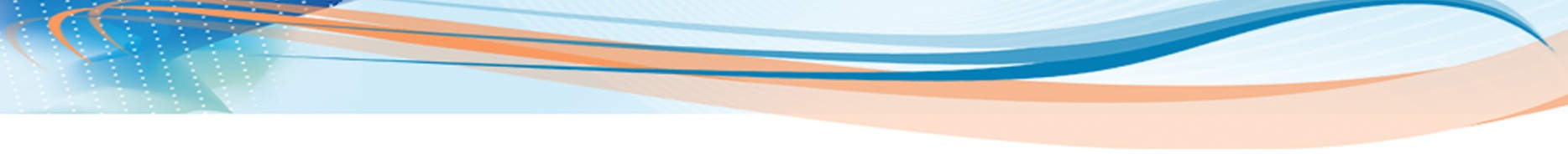 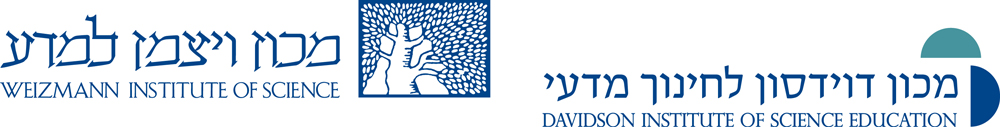 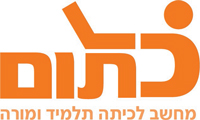 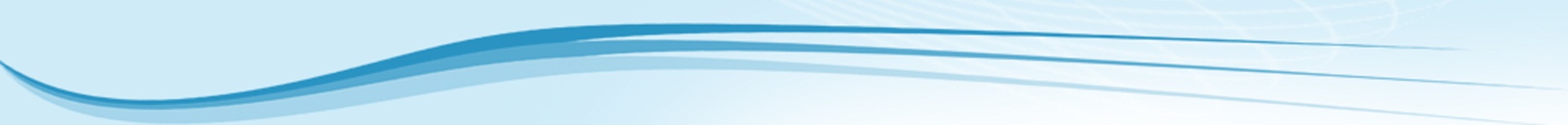 אמנות ככלי תעמולה בשלטון של היטלרדמיינו לעצמכם, כי אתם חיים באירופה בתקופת שלטונו של היטלר.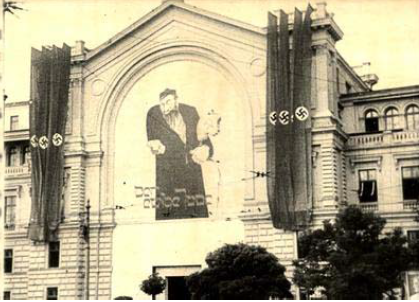 חלק מכם מועסק כאוצרי תערוכות במוזיאון וחלק כעורכי מגזינים (כתבי-עת).עליכם להכין תערוכה או לערוך מגזין (כתב-עת) על פי הדרישות של היטלר ואנשיו.כדי לבצע את המטלה, על פי דרישותיו של היטלר, עליכם להבין מספר דברים:א. מה הם האמצעים בהם השתמש היטלר כדי להעביר את המסרים לעמו כך שיתאימו למטרות השלטון שלו?ב. לאסוף יצירות אומנות, כרזות וקריקטורות ולבחון האם הם מתאימים למטרת האלו.רק לאחר שלב זה תוכלו להכין תערוכה או לפרסם במגזין את מה שהיטלר ביקש.באמצעות משחק תפקידים המוצג בהמשך, ננסה לחקור ולהבין האם באמצעות שימוש באמצעים חזותיים (יצירות אומנות כגון ציורים ופסלים, ומדיה חזותית כגון כרזות וקריקטורות). ניתן לבסס שלטון ולגרום לשינוי תודעה חברתית לגבי נושאים אותם השלטון מעוניין להעביר.משימה קבוצתית 
התחלקו לקבוצות בנות 4-5 תלמידים. 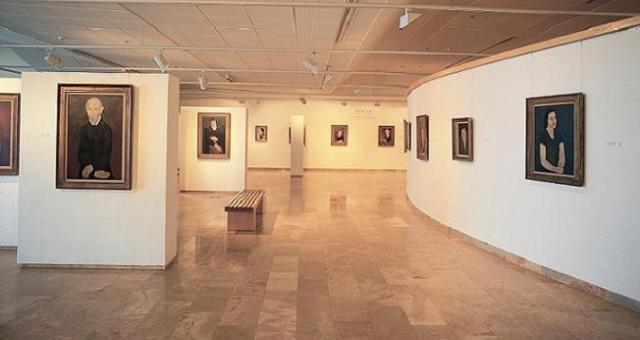 א. הוראות לקבוצות השייכות לאוצרים שעבדו תחת השלטון הנאצי לחצו כאן.ב. הוראות לקבוצות השייכות לעורכי מגזינים בגרמניה הנאצית לחצו כאן. שימו לב, מחוון להערכת התוצרים ייבנה ביחד עם המורה.מקורות מידע לעזרתכםהאתר המומלץ ביותר - אתר יד ושם:יד ושם - מאגר קריקטורות וצילומיםיד ושם - תעמולה, תרבות וחינוך בגרמניה הנאצית.ויקפדיה:אומנות מנוונת - ויקפדיההתעמולה הנאצית - ויקפדיהתולדוט והספריה הוירטואלית:תולדוט - כלים לניתוח קריקטורות ומקורות חזותייםהספריה הוירטואלית של מט"ח - מאגר מידע בנושא שואהקריקטורותהקריקטורות ש"דר שטירמר" לא הספיק לפרסםהקריקטורות הפוליטיות של רוס - עבריתהיהודי כקריקטורהסרטון פטריית הרעלקריקטורות במלחמת העולם השניג'ון הרטפילד כרזות מחאהשונותאומנות מנוונת - הספריה הלאומיתתערוכה במוזיאון ישראל (דוגמה טובה לקטלוג של תערוכה)  - לילה יורד על ברלין החוברת המלווה את תערוכת האומנות המנוונת שהוצגה בגרמניה בשנת 1937אתר מוזיאון השואה בוושינגטון די סי ארה"בXnet - עיון ראשון: כך עוצב ה''מותג'' הנאציהאומנות של ארתור ציזיק - אנטי נאציתבלוג בנושא "אומנות נכונה", "אומנות מנוונת" לסיכוםעם סיום המשימה ענו על שאלון משוב. 
לשאלון לחצו כאן.עבודה מהנה שם ביה"ס, רשות:חט"ב רוגוזין א', קריית אתאשם המורה:קרן סלייפר שם המדריכה: ד"ר יוליה גילשם הפעילות:אמנות ככלי תעמולה בשלטון של היטלרתחום תוכן, שכבת גיל:היסטוריה, כיתות טשנת פיתוח:תשע"ו, 2015